Evaluación N° 1: textos no literarios.Nombre________________________________________________Curso:   Fecha__________________Puntaje Ideal: 32 Puntos.		Puntaje Logrado_______________Objetivos: Analizar textos no literarios, comprendiéndolos de manera efectiva e identificando los propósitos del emisor. Item I. Selección múltiple: Seleccione la alternativa correcta encerrándola.  (22 PUNTOS) Texto 1. Lee comprensivamente el texto 1 y responde desde la pregunta 1 hasta la 4Juana de ArcoJuana de Arco (Jeanne d'Arc, en francés), heroína francesa y santa de la Iglesia católica, nació en Domrémy, en la región de Lorena, en el noreste de Francia, probablemente en 1412. En el pequeño pueblo de Domrémy, que hoy cuenta con unos 150 habitantes, todavía se alza su casa natal, que rezuma un encanto especial. Se trata de una construcción sencilla, con un techo inclinado, dos plantas y una chimenea monumental. Juana de Arco tuvo sus primeras visiones en la campiña de Domrémy siendo una adolescente. La extraordinaria epopeya de esta hija de campesinos comenzó con la aparición del arcángel Miguel, que protegía el reino de Francia, y al escuchar las voces de santa Catalina de Alejandría y de Santa Margarita, que la guiarían a lo largo de su breve vida. Juana de Arco podría haberse convertido en una mística, como Santa Teresa de Jesús, pero estos mensajes divinos la incitaron a la acción; debía unirse al ejército del rey de Francia y recuperar los territorios ocupados por los ingleses como consecuencia de la Guerra de los Cien Años (1337- 1453).El texto leído es expositivo principalmente por: Entregar información objetivaEntregar información subjetivaHablar sobre un personaje importante.Entregar la información de manera ordenada.“Se trata de una construcción sencilla, con un techo inclinado, dos plantas y una chimenea monumental”. La descripción anterior se trata específicamente de: FranciaArquitectura de Domrémy La casa de nacimiento de  Juana de Arco La habitación de Juana de ArcoLa extraordinaria epopeya de esta hija de campesinos comenzó con la aparición del arcángel Miguel.La palabra subrayada del párrafo anterior hace referencia a:La vida de Juana de Arcos fue religiosa en todo ámbito. Lo difícil que fue la vida de Juana de Arco.Lo dudosa que fue la vida de Juana de ArcoEl elemento común y corriente de la vida de Juana de Arco. El texto anterior presenta las siguientes características:Es una BiografíaEstá ordenada cronológicamente.Presenta un emisor informado.Solo ISolo IIII, II y III. I y IIITexto 2. Lee comprensivamente el texto y responde desde la pregunta 5 a la 7 “Cuando nací, los habitantes de nuestra aldea se compadecieron de mi madre y nadie felicitó a mi padre. Llegué al alba, cuando se apaga la última estrella, lo que los pashtunes consideramos un buen augurio. Mi padre no tenía dinero para pagar un hospital o una comadrona, así que una vecina ayudó a mi madre. El primer hijo que mis padres habían tenido nació muerto, pero yo nací llorando y dando patadas. Era una niña en una tierra en la que se disparan rifles al aire para celebrar la llegada de un hijo varón, mientras que a las hijas se las oculta tras una cortina y su función en la vida no es más que preparar la comida y procrear.Para la mayoría de los pashtunes, cuando nace una niña es un día triste.El primo de mi padre, Jehan Sher Khan Yousafzai, fue uno de los pocos allegados que vinieron a celebrar mi nacimiento e incluso hizo un generoso regalo de dinero. No obstante, trajo un gran árbol genealógico de nuestro clan, el Dalokhel Yousafzai, que se remontaba hasta mi tatarabuelo y que solo mostraba la línea masculina. Mi padre, Ziauddin, es distinto de la mayoría de los hombres pashtunes. Cogió el árbol y trazó una línea que bajaba desde su nombre como una piruleta y en el extremo escribió “Malala”. Su primo se rio asombrado. A mi padre no le importó. Cuenta que cuando nací me miró a los ojos y se enamoró. Decía a la gente: “Sé que esta niña es distinta”.El texto leído es una autobiografía, esto se debe a:La realiza un narrador protagonista y existe ficciónInforma sobre todos los hechos Realiza una ficción a partir de su vida. El autor narra su vida en primera persona. Podemos inferir que Jehan Sher Khan Yousafzai, No quería a MalalaIntentaba quedarse con Malala Ofendió a los padres de Malala con lo que hizo. También valoraba el nacimiento de un hombre. El texto leído :Es un texto argumentativoEstá escrito en primera persona gramatical Cuenta la vida de una persona.Está ordenado temporalmente. Solo I Solo III, II y IIIII, III y IVTexto 3. Lee comprensivamente el texto y responde desde la pregunta 8 a la 10Nelson Mandela (1918-2013) fue un líder político que luchó toda su vida por la igualdad de libertades y derechos raciales entre los habitantes de su país, Sudáfrica.Sudáfrica es un país cuya población pertenecía originalmente a la raza negra, hasta que en 1652 el holandés Jan van Riebeeck desembarcó en el país para establecer una colonia. Poco a poco comenzaron las guerras entre los colonizadores de raza blanca y los sudafricanos, quedando estos últimos sometidos luego de siglos de lucha por el territorio y los alimentos.Desde 1949 hasta 1992, en Sudáfrica se vio instalada legalmente una política de discriminación llamada apartheid, la cual obligaba a la gente de raza negra a mantenerse radicalmente separada de la minoría blanca. A la población negra no le estaba permitido el voto o las manifestaciones, y existían espacios públicos de uso exclusivo para la gente de raza blanca y otros para la de raza negra” Mandela, al ver a su país en esta situación, se unió al Congreso Nacional Africano (CNA), agrupación política que se manifestó incansablemente en contra del apartheid. Su labor política y su participación en distintas manifestaciones contra el racismo, inicialmente pacíficas y luego armadas, lo llevaron a la cárcel por 27 años. Pero esto no quebró su espíritu. Al salir del encierro siguió en su cruzada por la defensa de la dignidad y los derechos de su pueblo, y por la libertad de su nación.Mandela recibió en 1993 el Premio Nobel de la Paz por su lucha contra la discriminación racial, y en 1994 fue elegido como el primer presidente negro de su país, cargo desde el que se propuso lograr la paz y la convivencia armónica entre los habitantes de Sudáfrica, sin importar el color de su piel.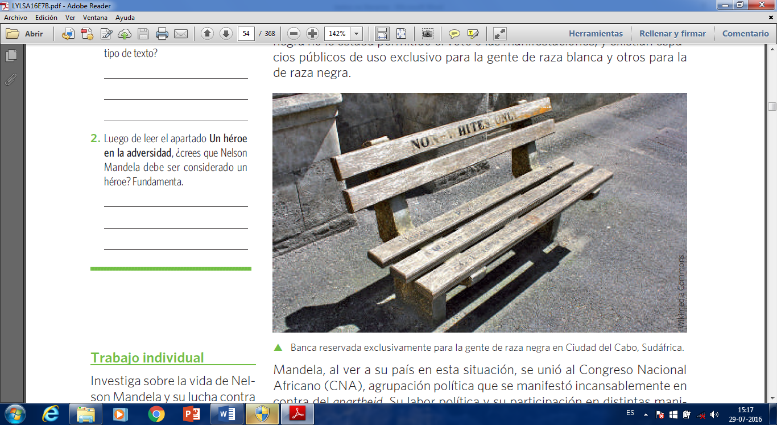 La importancia de Jan Van Riebeeck  fue : Ayudar a Mandela a disminuir los niveles de discriminación social. Traer un grupo de persona de raza blanca que terminaron sometiendo a la raza negra. Líder sudafricano, trajo una colonia de personas que ayudaron a continuar con la discriminación.Quien desembarco en el país para hacer colonia sudafricana. A partir del texto podemos describir el “apartheid” como :Un símbolo de discriminación Separación por razas.Elemento instaurado por los sudafricanos.Solo I Solo III y III y IIINelson Mandela finalmente se va  a la cárcel por :Asesinar al primer gobernador holandés. Participar en manifestaciones contra el racismo de manera armada. Recibir el premio nobel de la paz ilegalmente Promover el uso de armas en todo Sudáfrica. Texto 4. Lee comprensivamente el texto y responde desde la pregunta 11 a la 18Crítica de cine:La ladrona de librosWilliam VenegasDe nuevo tenemos un filme con la guerra vista y sentida desde la mirada infantil. Esta vez, se trata de la película La ladrona de libros (2013), dirigida por el británico Brian Percival, con guion de Michael Petroni, basado en la exitosa novela homónima de Markus Zusak.El filme narra la historia de una jovencita llamada Liesel, quien llega a una aldea alemana, adoptada por una familia. En el viaje fallece su hermano menor, lo que la marcará en su sensibilidad.Liesel es recibida con cariño por su nuevo padre, pero no así por su nueva madre. Lo que vamos viendo es el proceso de transformación de la muchachita y de quienes la rodean; mientras crecen las fuerzas políticas de Hitler, comienza la guerra, esta se desarrolla y se acaba, pero su brutalidad incide de manera trágica en lo cotidiano de las personas.La ladrona de libros muestra cómo la guerra agita el carácter humano, porque un conflicto bélico transforma las vidas de todas las personas.Para Liesel, estas circunstancias la hacen descubrir el intenso poder de las palabras y de la literatura como arte de la imaginación.Desde ahí, la palabra escrita se convierte en fórmula para mitigar los tumultuosos eventos que rodean tanto a Liesel como a toda la gente que conoce y quiere. Por eso necesita de los libros, los que están en la biblioteca del alcalde del pueblo, y decide robarlos (“los tomo prestados”, dice ella). Sin que se entere la novela o la película, se presenta lo dicho por Julio Cortázar: “Sin la palabra no habría historia y tampoco habría amor; seríamos, como el resto de los animales, mera sexualidad. El habla nos une como parejas, como sociedades, como pueblos”. En efecto, lo vemos en el filme: con la palabra escrita Liesel es capaz de dar vida.La película narra la historia con ferviente humanismo, aunque con exceso de cálculo para su propuesta visual, que luce impecable, pero —a veces— artificiosa: es como si quisiera encontrar paisajismo aun en la brutalidad de los acontecimientos, y esto no le calza siempre.Ese innecesario tono académico le impide a La ladrona de libros ser la película excelente que debió haber sido por la nobleza de su relato, pero este logra sobreponerse y hacerse valer por sí solo, aunque por momentos sea reiterativo. Es cierto, el filme logra llegar al borde mismo de lo sensiblero, pero no da el paso; más bien, se contiene con criterio de oportunidad.Está claro: la película no da golpes bajos, pese a que el argumento se lo permite. Por otra parte, tampoco es filme sin compromiso, porque bien sabe decir sus apuntes y señalarnos el carácter estúpido de la guerra.Este filme está narrado con sentimiento y nobleza: cree del todo en lo que nos está diciendo y, para eso, tiene la mejor complicidad de los actores, sobre todo en la pareja que adopta a la jovencita Liesel, encarnada por Emily Watson (excelente) y Geoffrey Rush. En cuanto a Sophie Nélisse, como Liesel, se le siente muy parca ante el abanico de emociones que pasa por ella.Hacia el final, la película sabe que se ha aletargado, y entonces se apresura para terminar con la entrada de los soldados de Estados Unidos aAlemania, cuando se sabe que fueron los rusos los primeros en llegar.No importa. Lo que vale es aquello que La ladrona de libros ha logrado con nosotros durante su trayecto. Filme recomendado.EL texto parte mostrando principalmente:OpinionesArgumentosHechosEjemplos.Según el texto leído qué influencia ejerce la guerra en el comportamiento de LieselNinguna, ya que la personalidad de este  personaje ya estaba establecida. Mucha, ya que esto motiva a la protagonista a conocer diversas formas literarias. Poca, sin embargo la guerra mata a toda la familia adoptiva de LieselPoca, ya que Liesel pertenecía a la clase política adinerada. “Para Liesel, estas circunstancias la hacen descubrir el intenso poder de las palabras”¿Cuáles fueron estas circunstancias?La guerraLa muerte de su hermanoLa indiferencia de sus padres.La indiferencia de su madre adoptiva. Solo ISolo III y III , II IV “Desde ahí, la palabra escrita se convierte en fórmula para mitigar los tumultuosos eventos que rodean tanto a Liesel como a toda la gente que conoce y quiere”La palabra subrayada se podría reemplazar, sin cambiar su significado por: DisminuirAumentarRodearEnfocar “La película narra la historia con ferviente humanismo, aunque con exceso de cálculo para su propuesta visual, que luce impecable”           La palabra subrayada se podría reemplazar, sin cambiar su significado por:IntensoDébilCalurosoDecorado  El emisor del texto presenta :Una postura objetiva durante todo el texto.Una visión crítica durante todo el texto, ya que es experto en el tema.Una mezcla entre visión objetiva y subjetiva. Un problema en torno a una película tan valorada por las personas.  Una parte del texto que representa la narración podía ser:quien llega a una aldea alemana, adoptada por una familia. En el viaje fallece su hermano menorLo que vale es aquello que La ladrona de libros ha logrado con nosotros durante su trayecto. Filme recomendado.Está claro: la película no da golpes bajos, pese a que el argumento se lo permite.Ese innecesario tono académico le impide a La ladrona de libros ser la película excelente La frase “. Es cierto, el filme logra llegar al borde mismo de lo sensiblero, pero no da el paso; más bien, se contiene con criterio de oportunidad”. Es un/a: OpiniónHechoNarraciónDescripción del personaje. Texto 5. Lee comprensivamente el texto y responde desde la pregunta 19 a la 22. 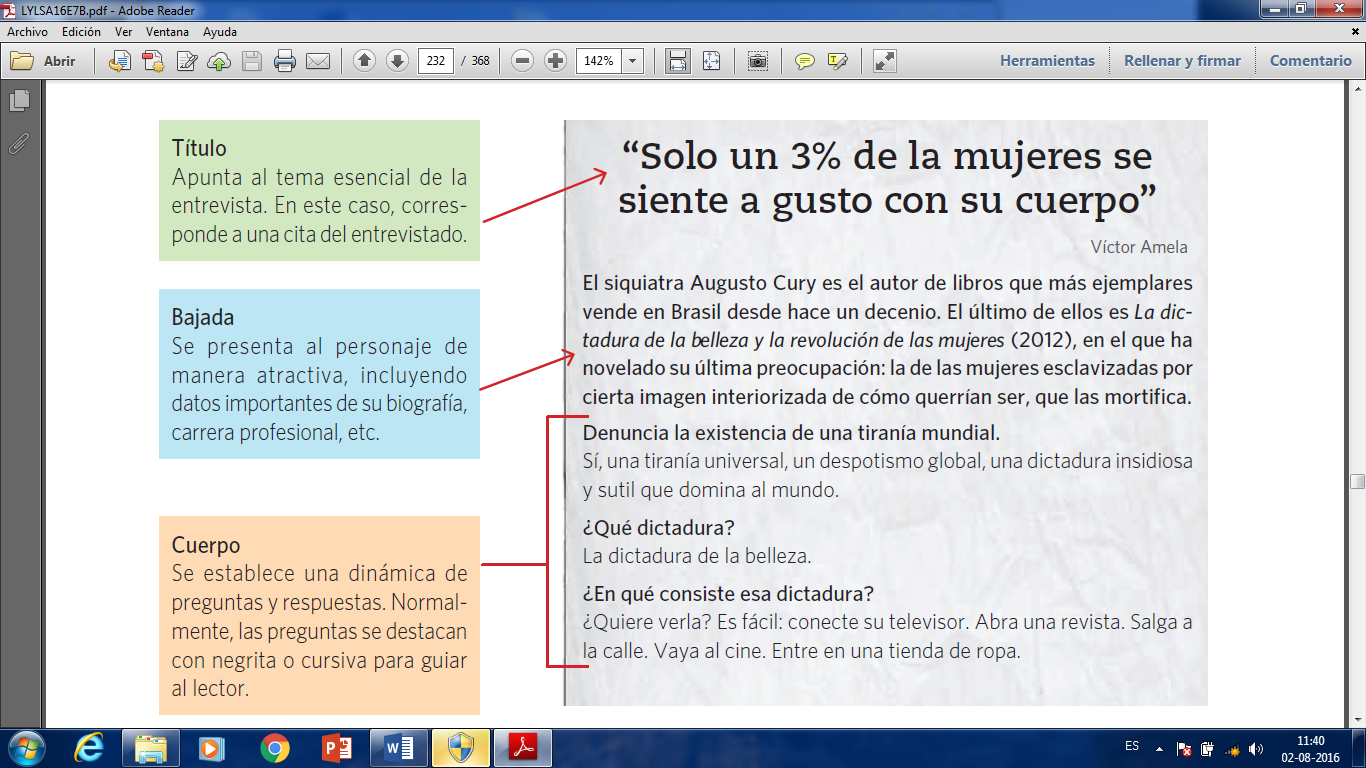 EL siguiente texto leído es :InformativoArgumentativoNo literario. Dialógico. I y IIII y IIII, II y IIII, III y IVEn qué parte de la entrevista se describe al entrevistado. TitularBajadaCuerpoNo se presenta. Podemos inferir que el psiquiatra Augusto Curi Participa todos los días de una marcha a favor de la mujer. Tiene una agencia de modelos en BrasilDefiende la igualdad de género.Quiere acabar con una imagen superficial de la mujer. Cómo definiríamos la dictadura de la belleza de la mujer según el texto leído.  La dictadura por una mujer en Brasil. Una dictadura que la mujer debe gobernar al hombre.Trata que las mujeres perciben menos dinero que el hombre. La mujer se siente obligada a ser bella. Item II: Seleccione verdadero o falso según corresponda, no olvide justificar las falsas. (10 PUNTOS) 1___ Los textos no literario solo pretenden informar2___ Los textos informativos pueden ser la noticia y el artículo informativo. 3___ La crítica periodística se encuentra en diarios y revistas. 4___ La bajada de una entrevista incluye los datos del entrevistador. 5___ La noticia es el texto argumentativo por excelencia.6___ Un artículo de opinión  no debe llevar argumentos.7___ Un argumento es lo esencial del texto informativo. 8___ La frase “la jornada escolar completa debe reestructurarse” es un argumento. 9___  La crítica periodística presenta solo argumentos que defienden la opinión. 10___ Los textos informativos se centran en los hechos. 